Фоторепортаж :		«Яркие дни, или почему книга -  солнышко!»Какой день мы называем ярким?               Солнечный!?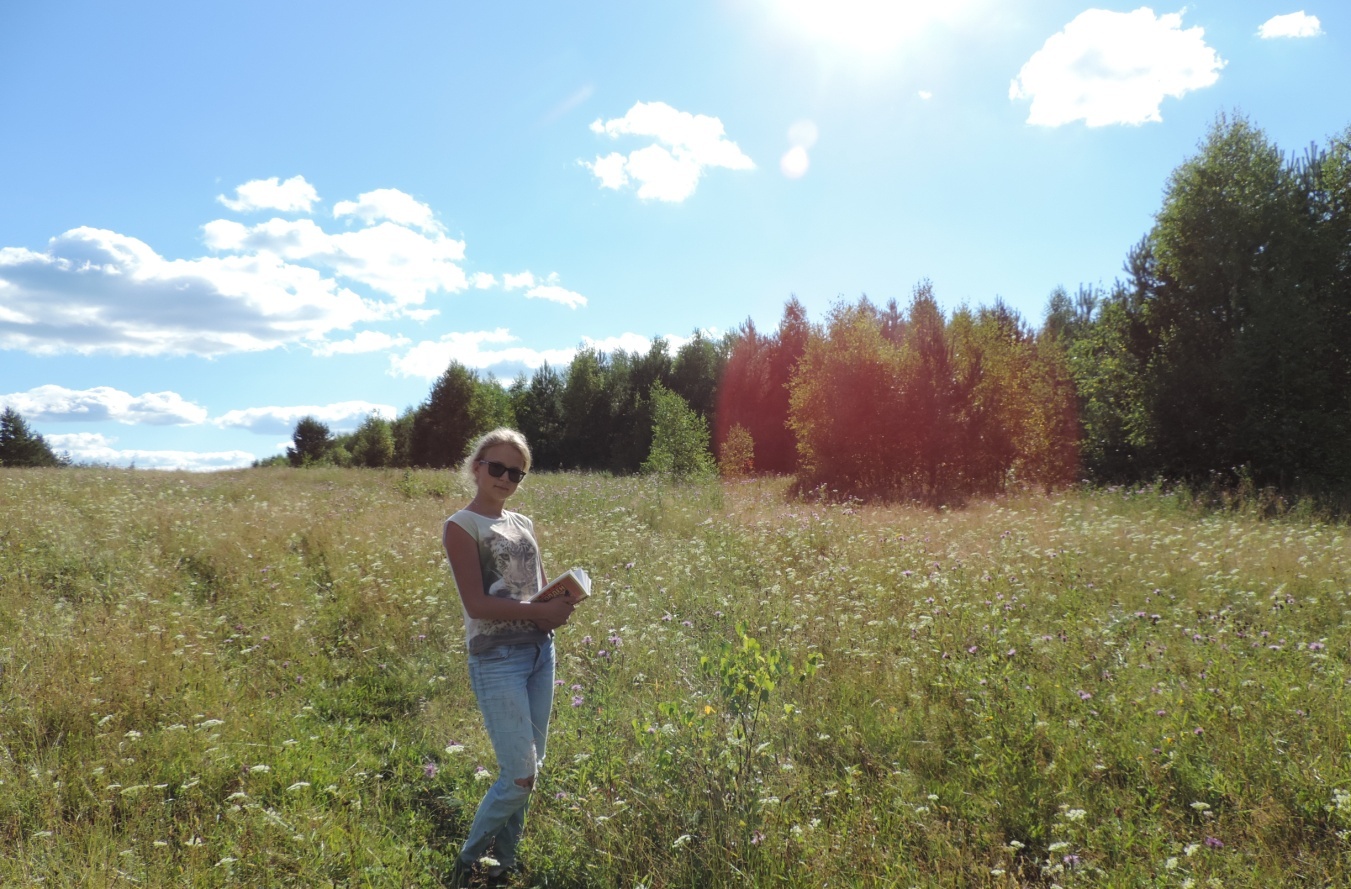 День, начинающийся волшебным рассветом?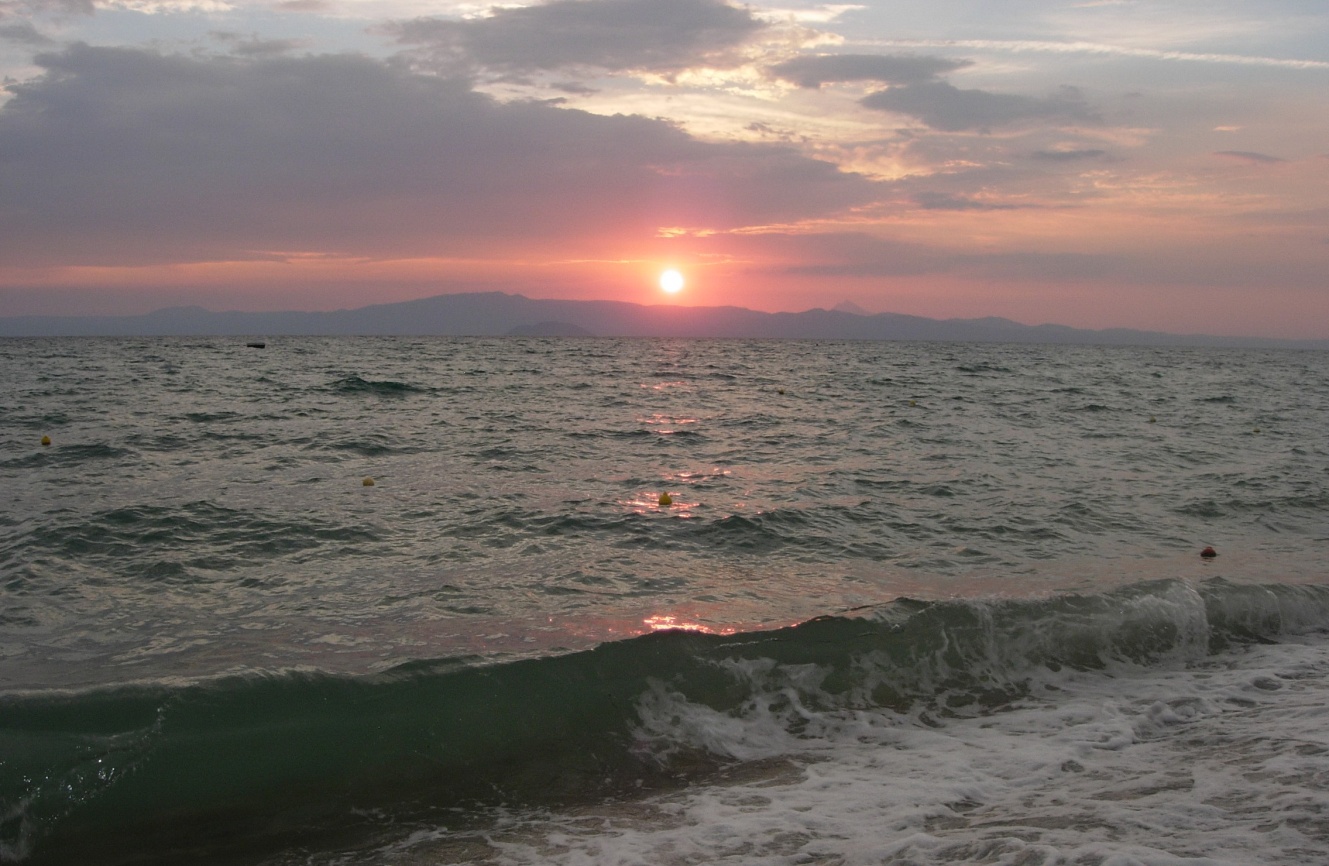 День, проведенный с родителями на море?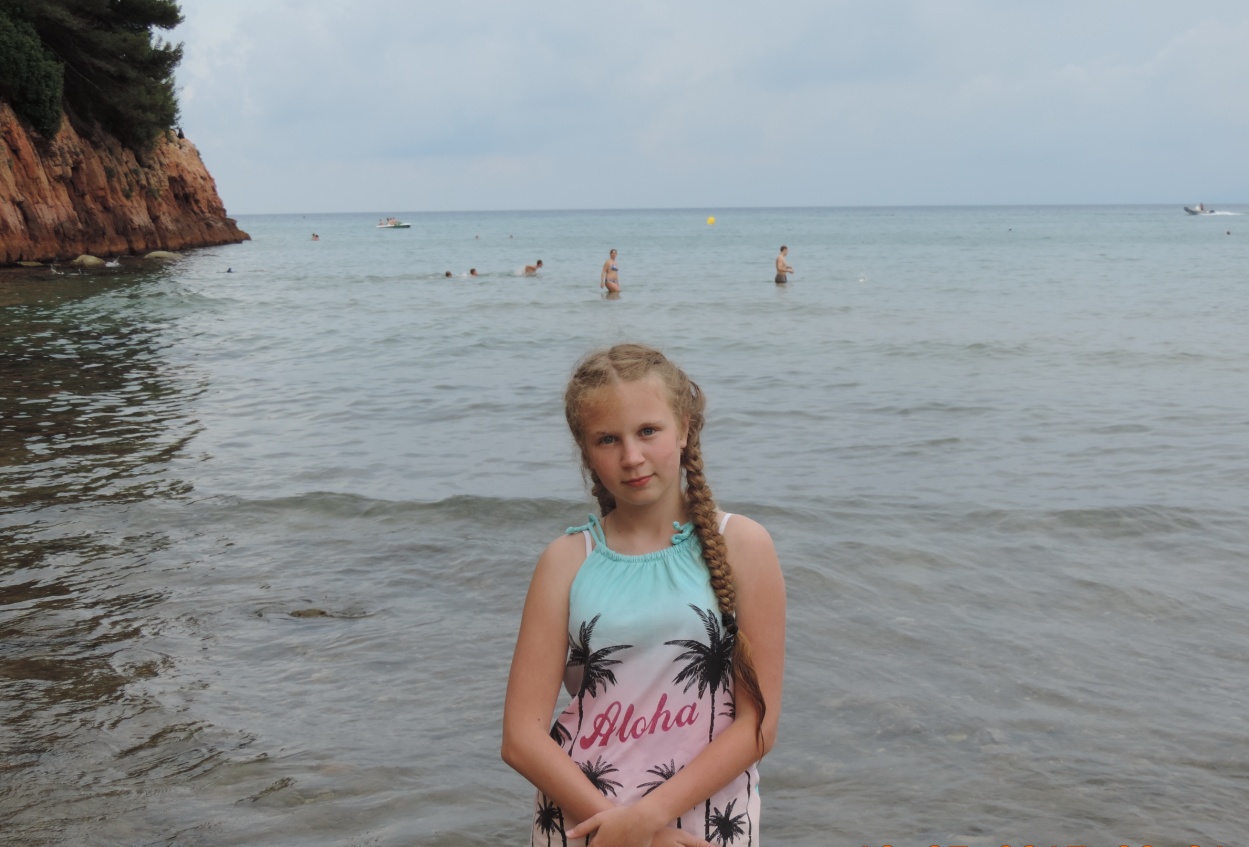 Море ягод – это яркий день?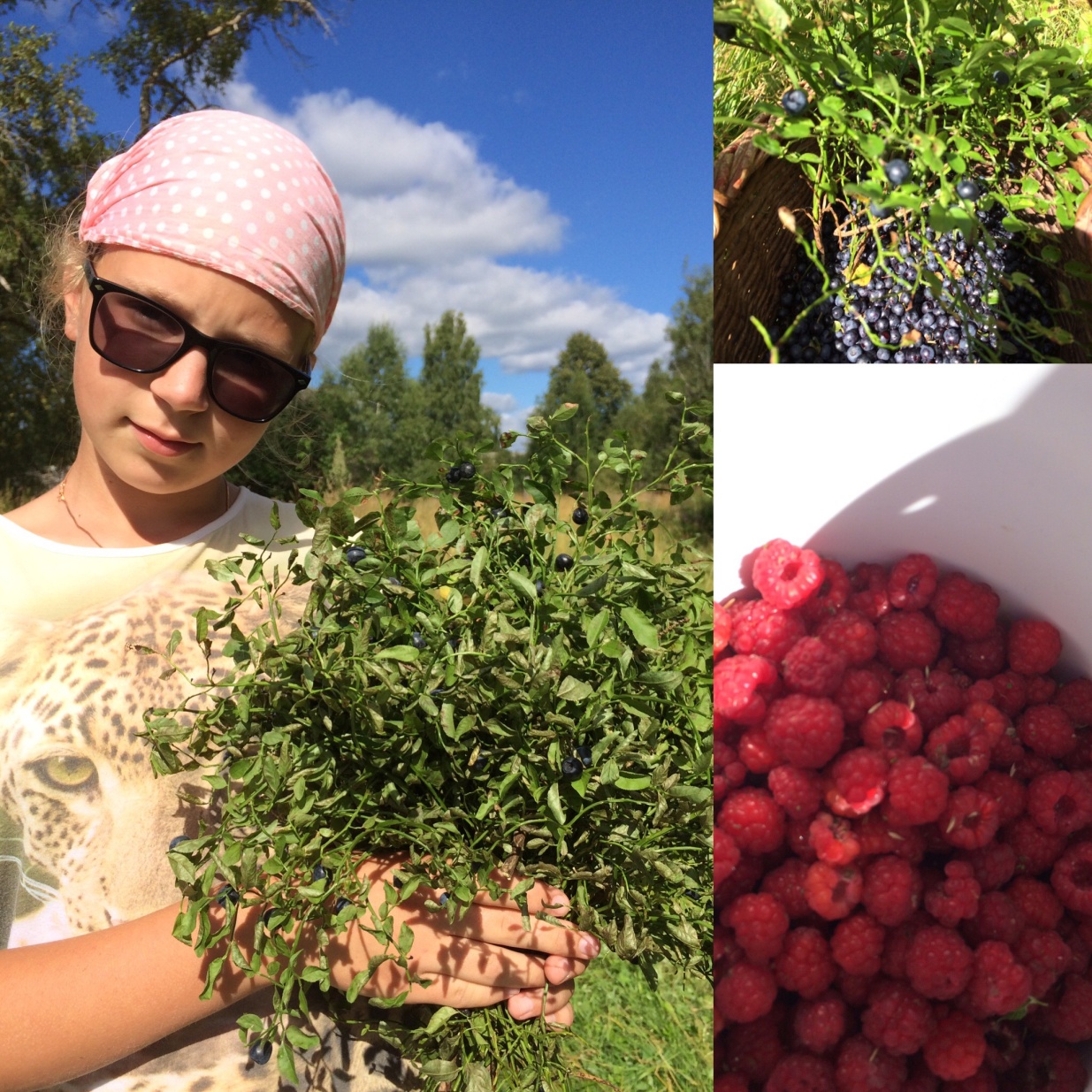 А океан цветов?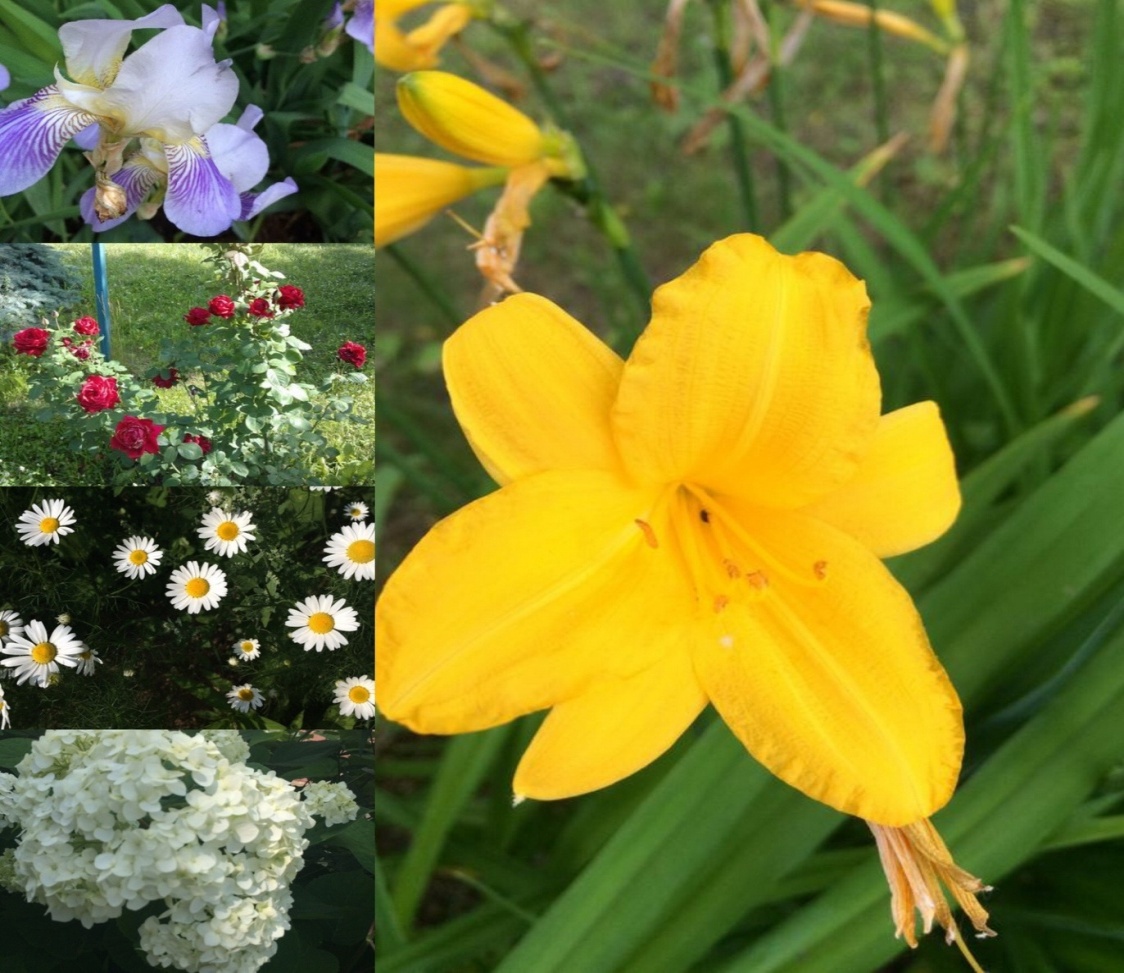 «Сороконожка» в доме?))))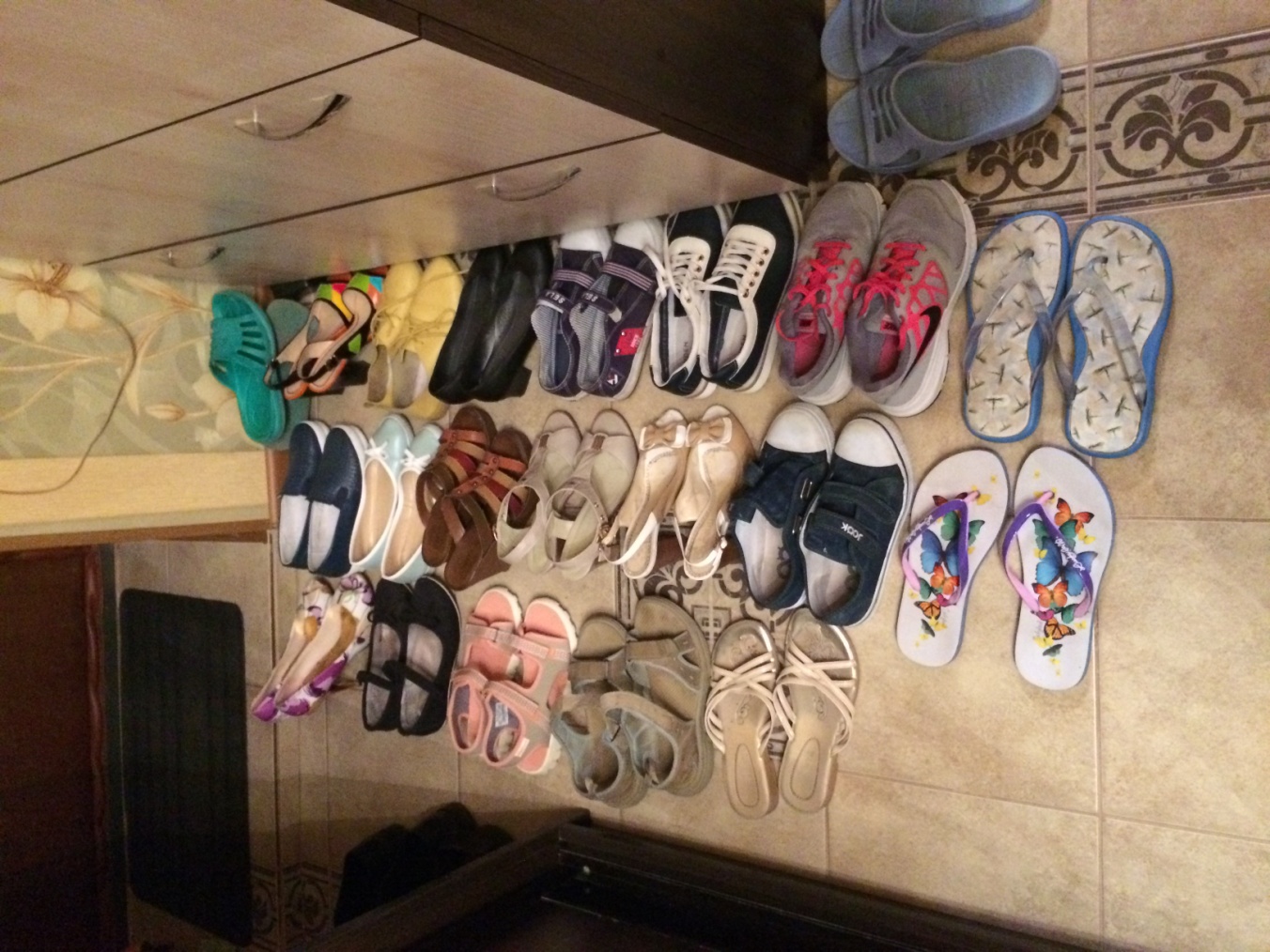 Нет. Это только яркое утро. День начинается для меня тогда, когда я беру в руки книгу. Это моё солнышко, океан, моя встреча с удивительно ярким миром.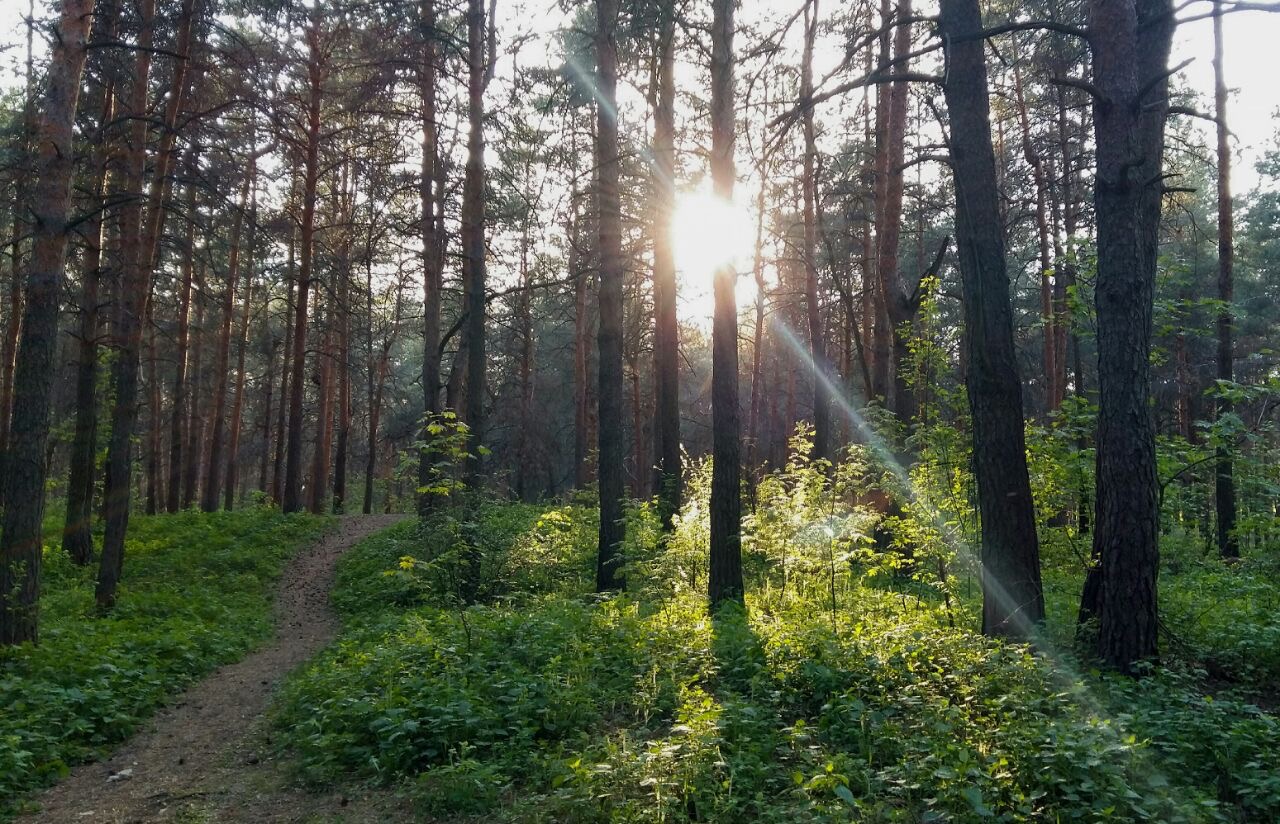 А самое лучшее – это чтение на природе!!!!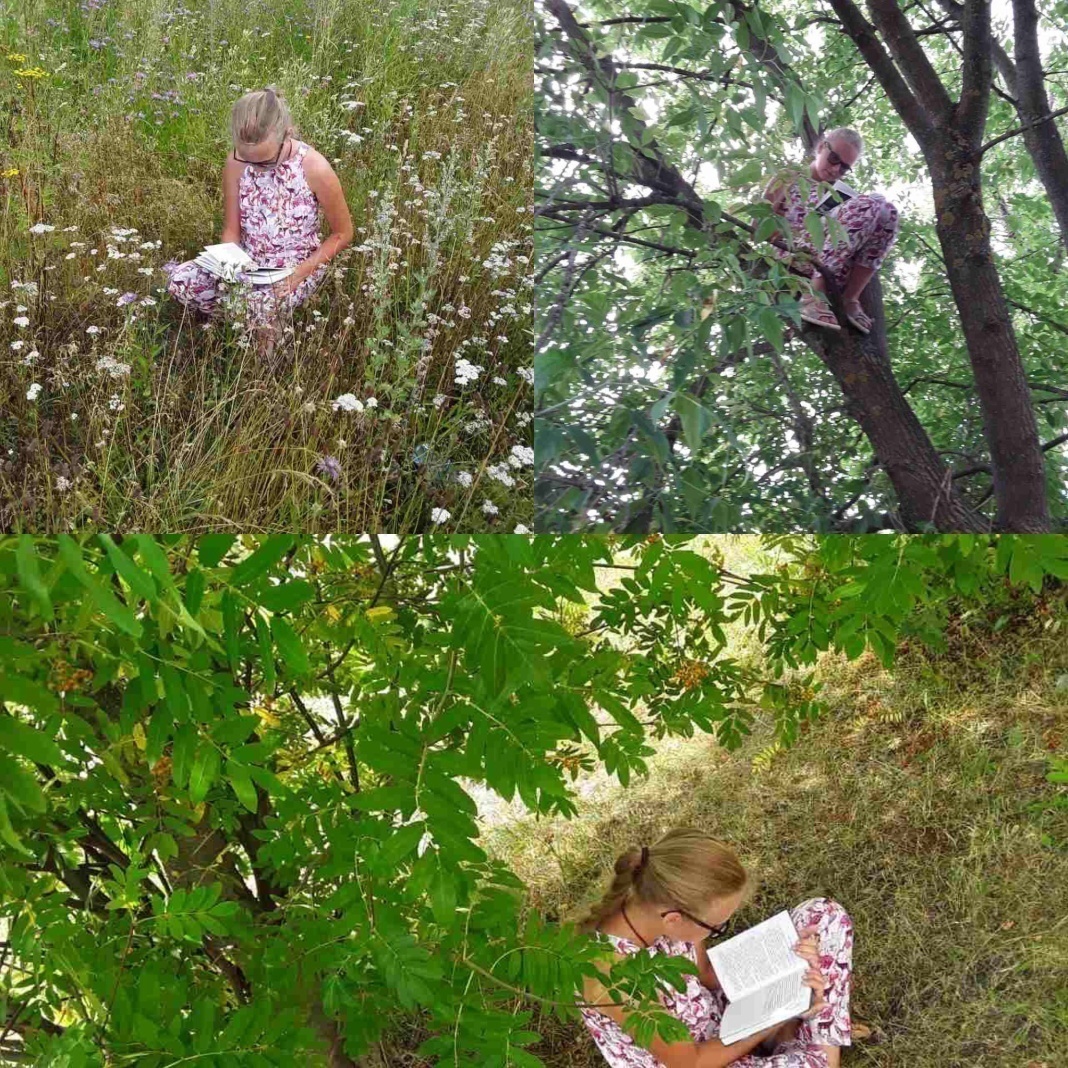 Когда ты читаешь, то погружаешься в свой мир, ты грустишь или радуешься вместе с героями, задумываешься и размышляешь над их поступками, сопереживаешь им… Это необычное явление!!!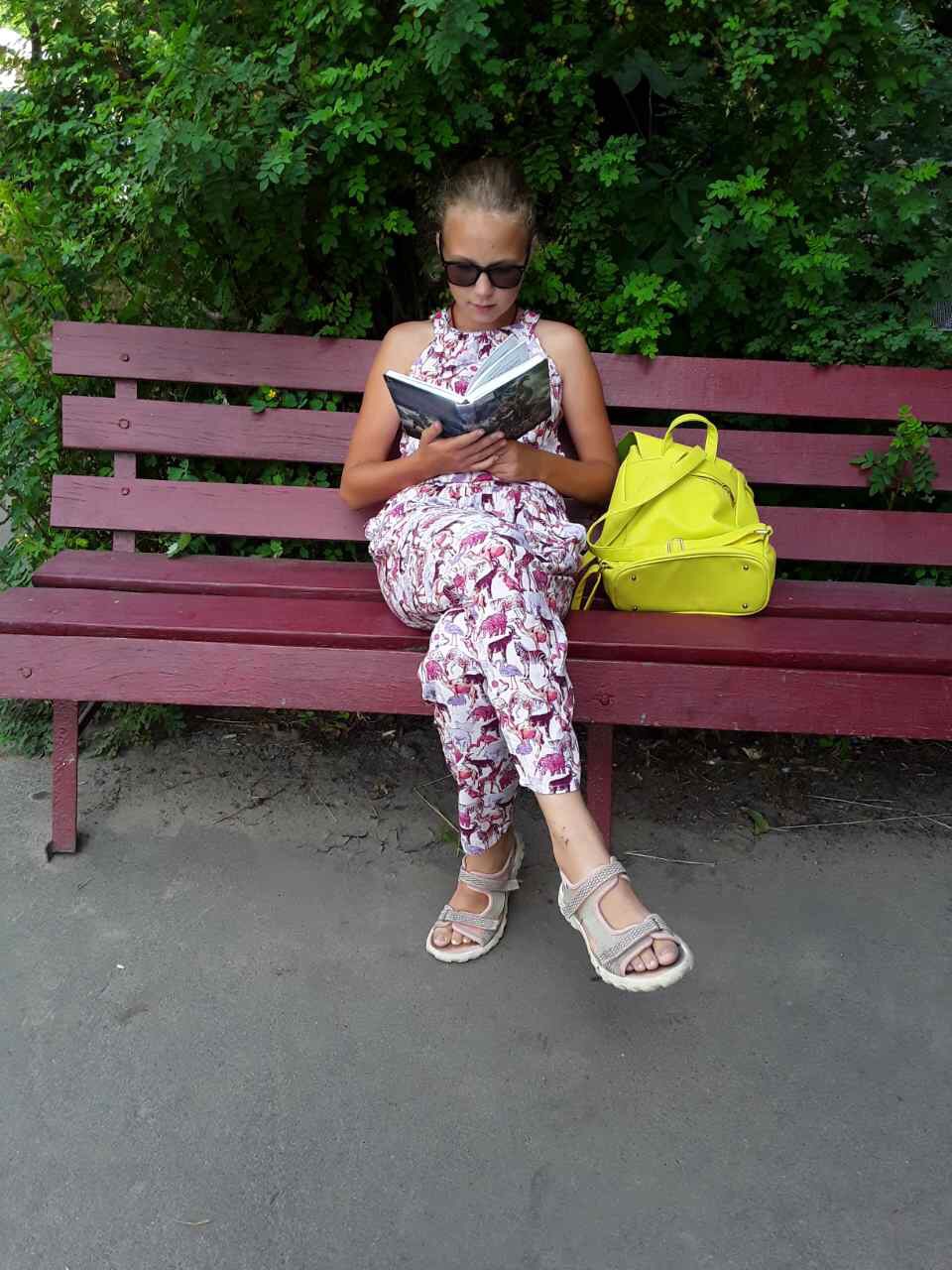 А вы задумывались когда- нибудь, что такое книга!?......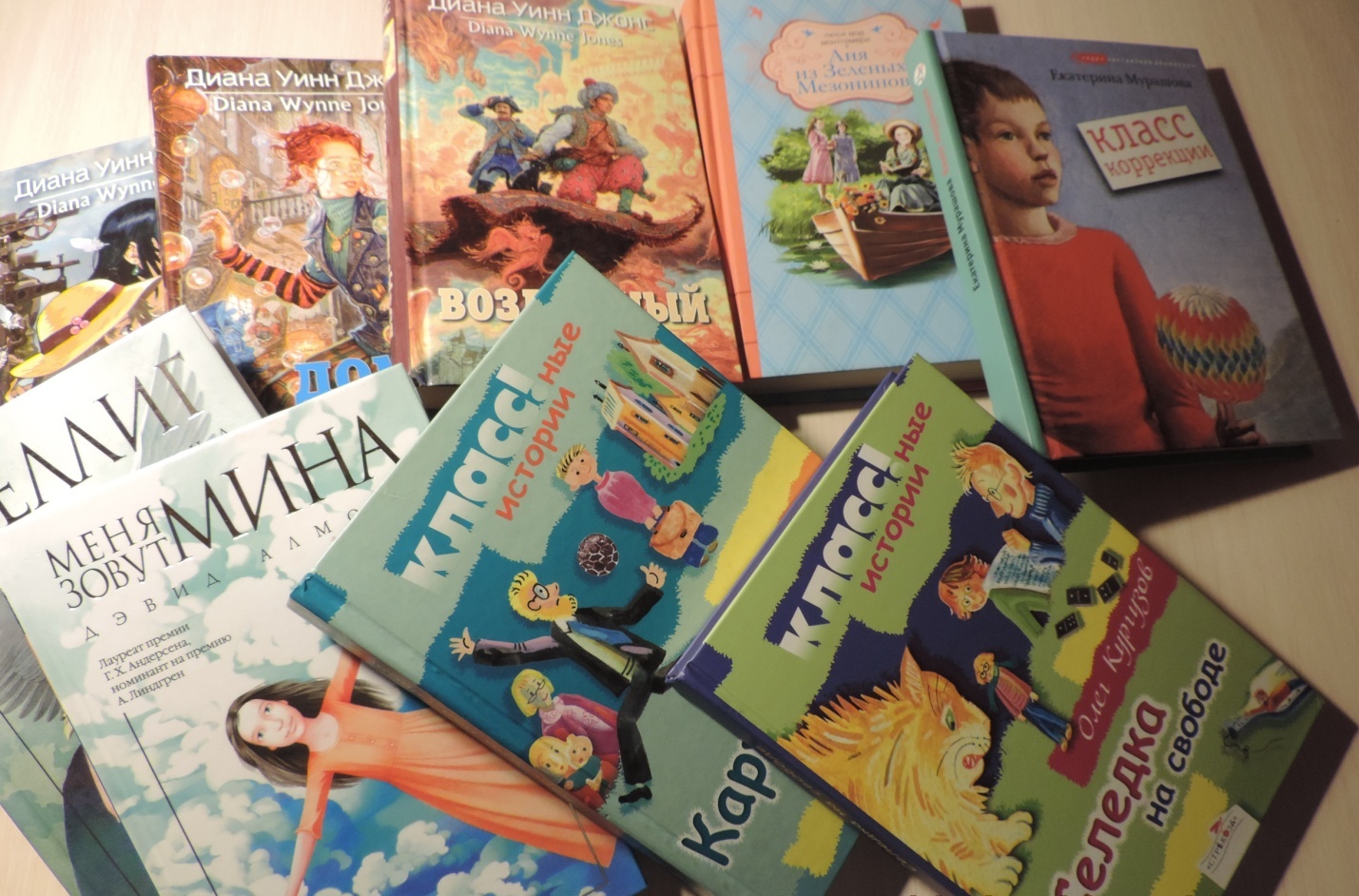 Может быть - это руководство по выживанию?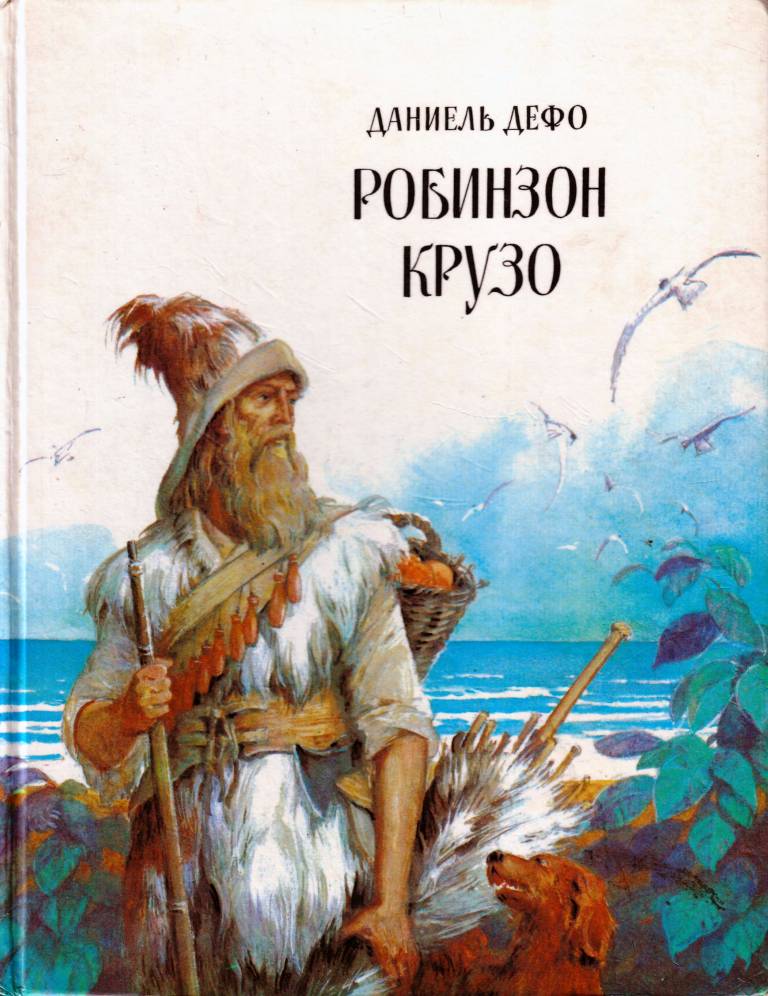 Великое открытие!?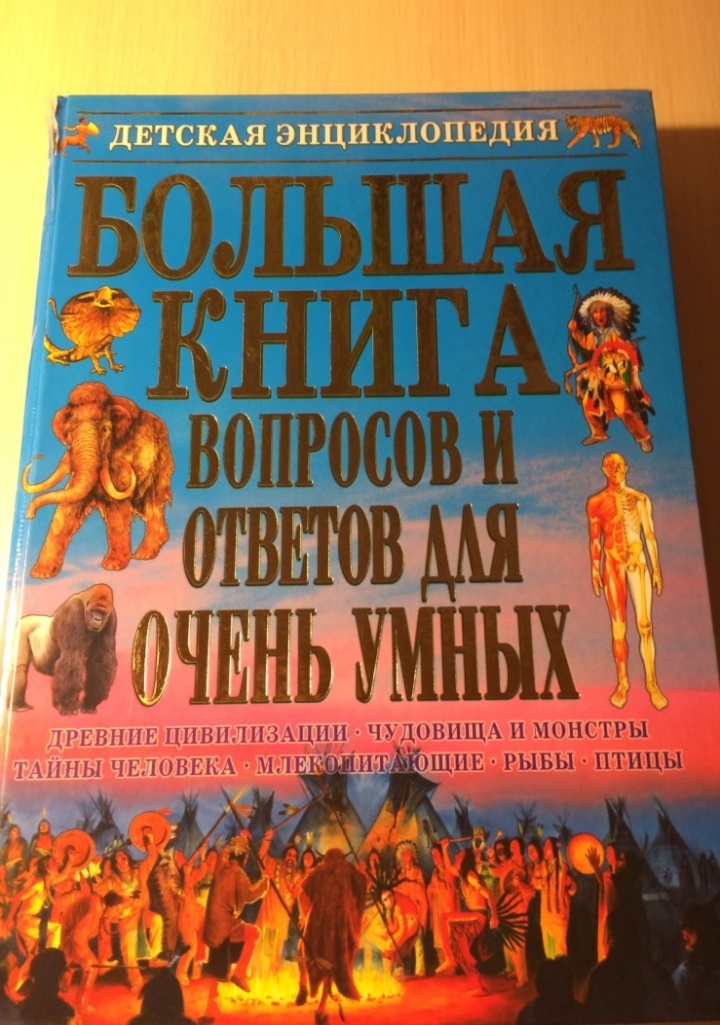 Знакомство с великим и могучим!?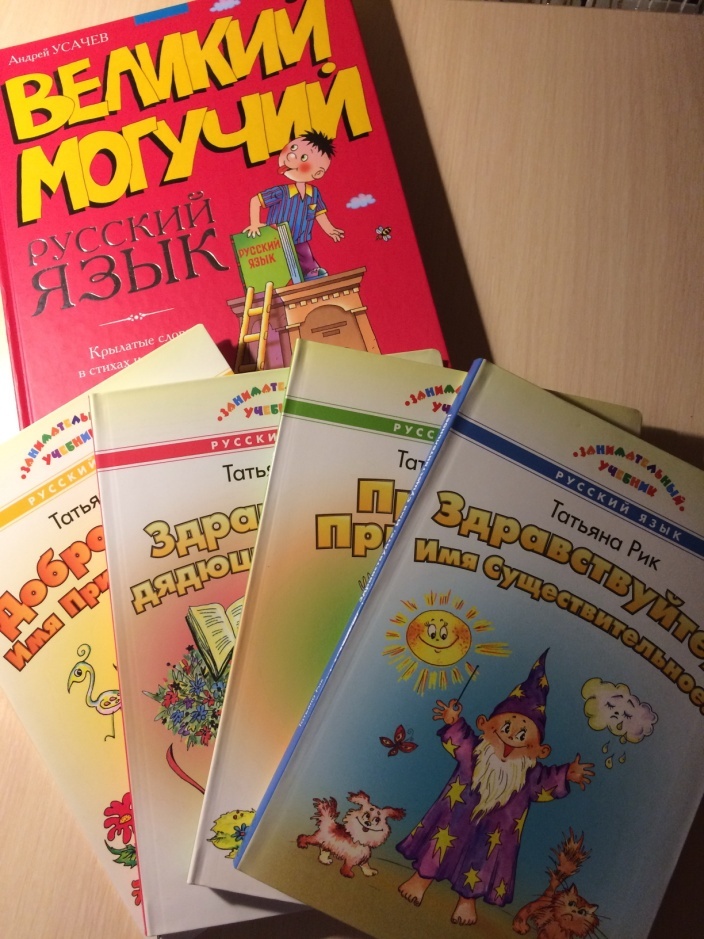 Она легко может заменить команду : «Окей, Гугл!»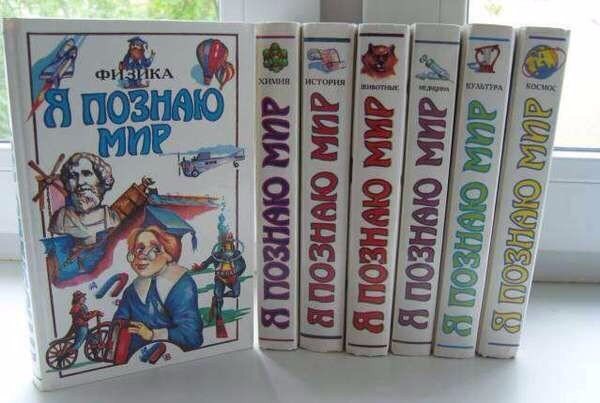 Но оказывается, таких, для кого книга – солнышко, много!Смотрите!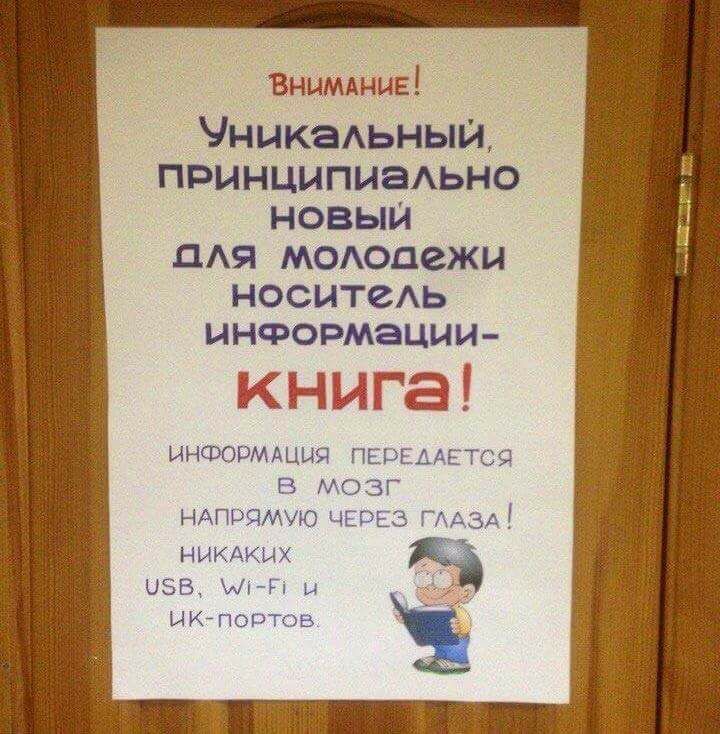 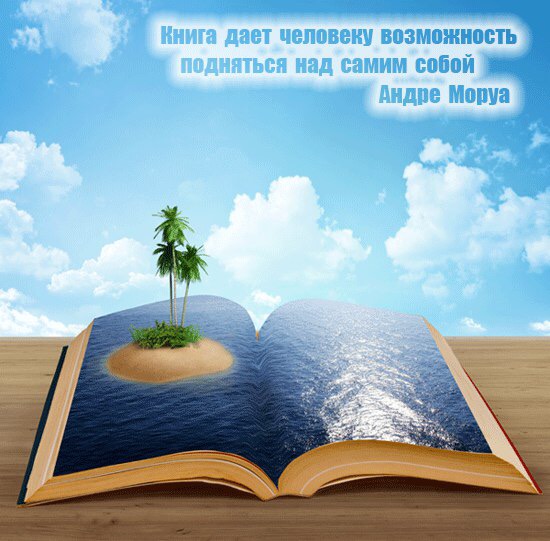 Человек может долго прожить без солнца. Существуют же длинные полярные ночи. Но без книги человек не проживет! Значит, книга даже сильнее солнышка!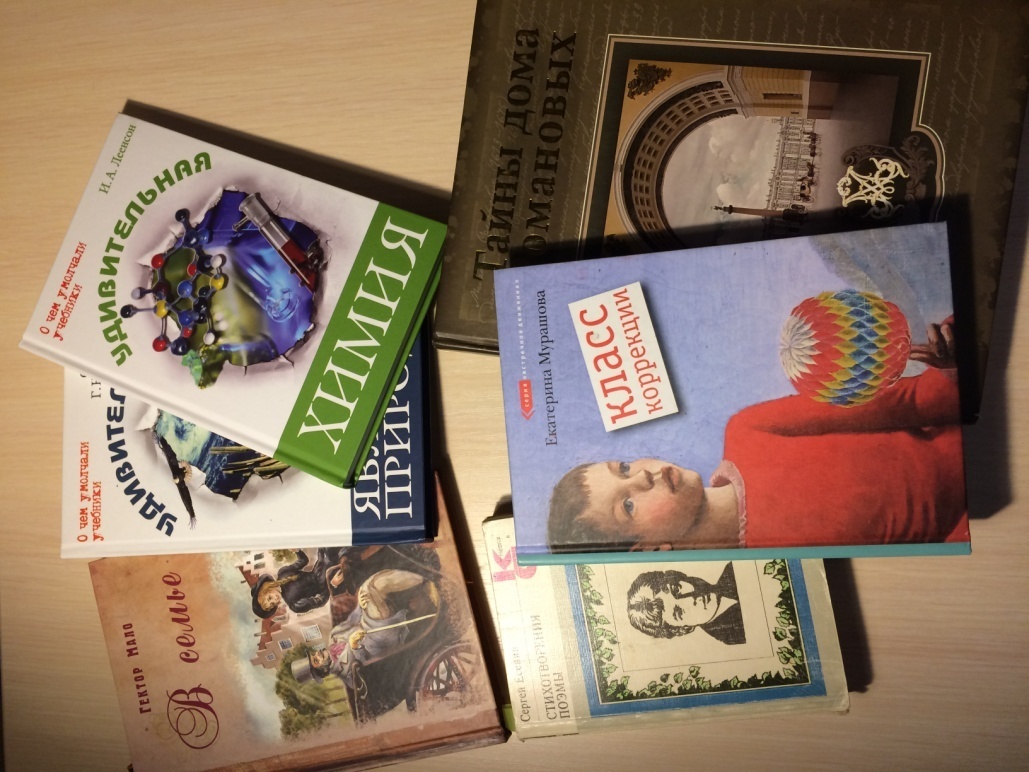 Чтение – вот лучшее учение! (А.С. Пушкин)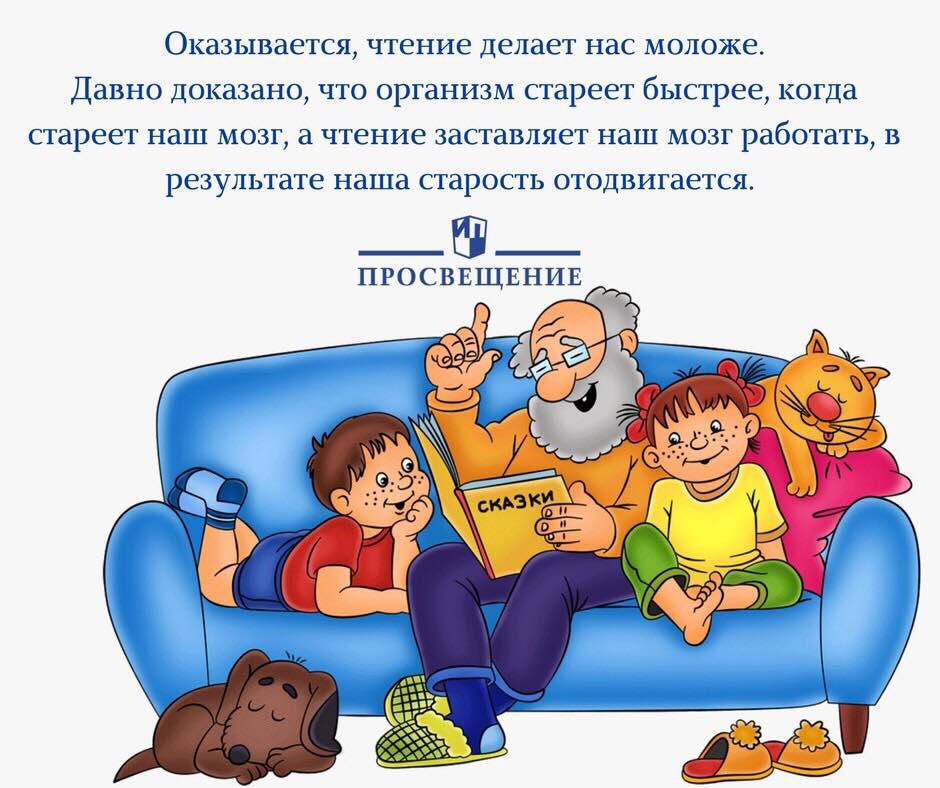 Разным бывает солнце:Светит оно в оконце, Весной купается в луже.Солнечный свет всем нужен!Но нужнее всем книжный лучик.Он согреет, расскажет, научит.Пожалеет, настроит, подскажетИ ярким наш мир покажет!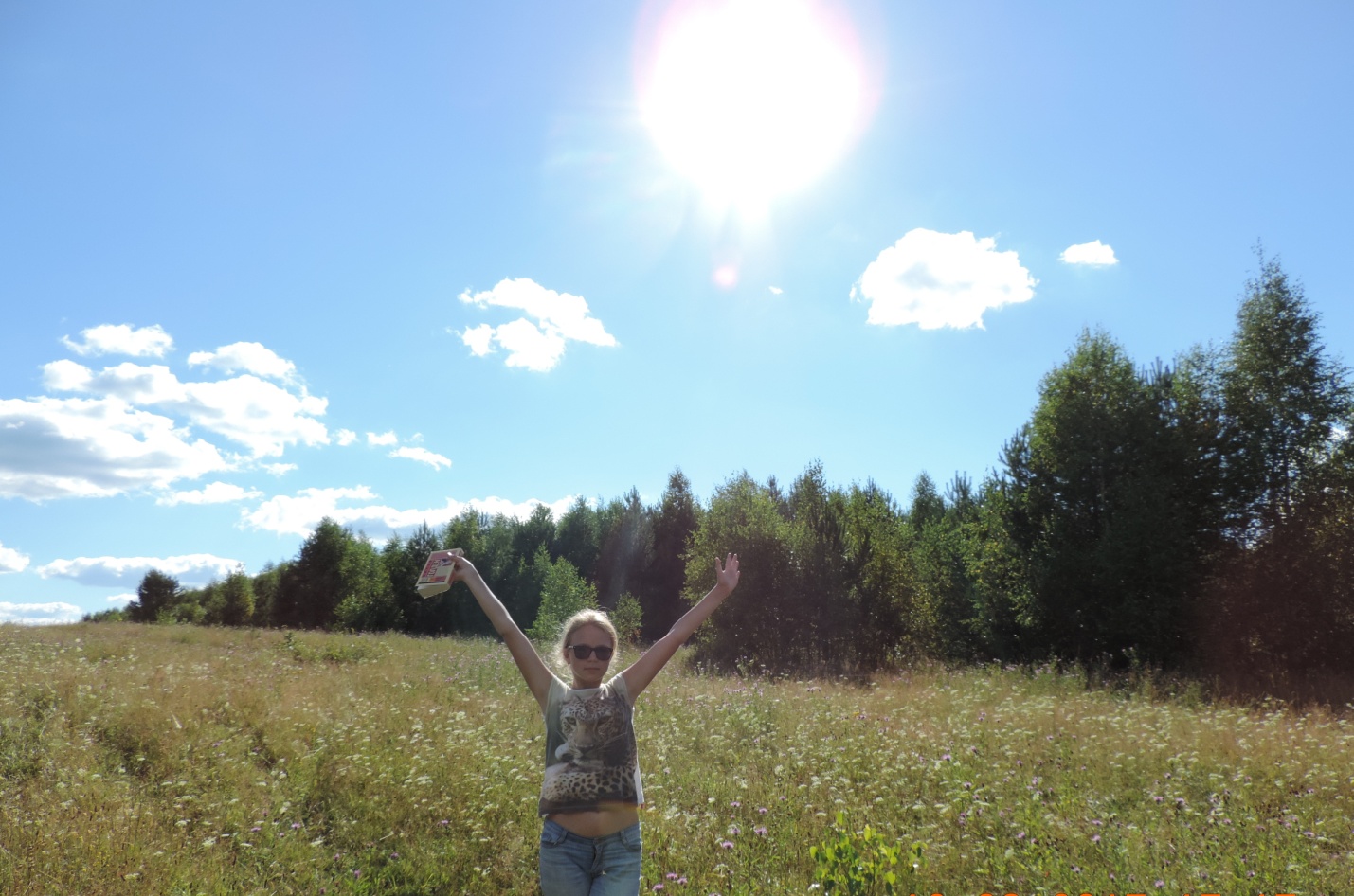 Фоторепортаж подготовила Родина ОльгаУченица 7 Б классаМБОУ «Лицей № 87 им. Л.И. Новиковой»